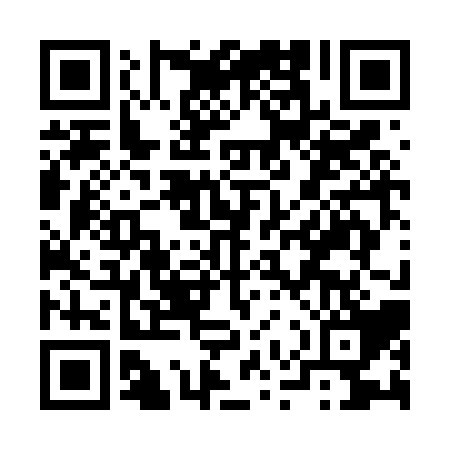 Ramadan times for Abrind, PakistanMon 11 Mar 2024 - Wed 10 Apr 2024High Latitude Method: Angle Based RulePrayer Calculation Method: University of Islamic SciencesAsar Calculation Method: ShafiPrayer times provided by https://www.salahtimes.comDateDayFajrSuhurSunriseDhuhrAsrIftarMaghribIsha11Mon5:115:116:3112:263:506:226:227:4212Tue5:105:106:3012:263:506:236:237:4213Wed5:095:096:2812:263:506:236:237:4314Thu5:085:086:2712:253:506:246:247:4415Fri5:075:076:2612:253:506:256:257:4416Sat5:055:056:2512:253:506:256:257:4517Sun5:045:046:2412:253:516:266:267:4618Mon5:035:036:2212:243:516:276:277:4619Tue5:025:026:2112:243:516:276:277:4720Wed5:005:006:2012:243:516:286:287:4821Thu4:594:596:1912:233:516:286:287:4822Fri4:584:586:1812:233:516:296:297:4923Sat4:564:566:1612:233:516:306:307:5024Sun4:554:556:1512:223:516:306:307:5025Mon4:544:546:1412:223:516:316:317:5126Tue4:534:536:1312:223:516:316:317:5227Wed4:514:516:1212:223:526:326:327:5228Thu4:504:506:1012:213:526:336:337:5329Fri4:494:496:0912:213:526:336:337:5430Sat4:474:476:0812:213:526:346:347:5531Sun4:464:466:0712:203:526:346:347:551Mon4:454:456:0512:203:526:356:357:562Tue4:434:436:0412:203:526:366:367:573Wed4:424:426:0312:193:526:366:367:574Thu4:414:416:0212:193:526:376:377:585Fri4:394:396:0112:193:526:376:377:596Sat4:384:386:0012:193:526:386:388:007Sun4:374:375:5812:183:526:396:398:008Mon4:354:355:5712:183:516:396:398:019Tue4:344:345:5612:183:516:406:408:0210Wed4:334:335:5512:183:516:416:418:03